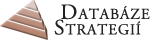 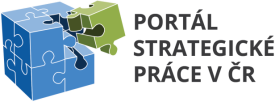 Závěry ze semináře k projednání Národní koncepce realizace politiky soudržnosti v ČR po roce 2020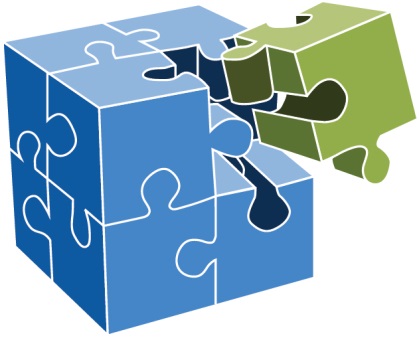 Seminář se konal na MMR dne 27. 11. 2017Obsah seminářeNa základě usnesení Vlády ČR ze dne 11. září 2017 č. 636 Ministerstvo pro místní rozvoj (MMR) koordinuje přípravu budoucí politiky soudržnosti po roce 2020, a připravuje Národní koncepci realizace politiky soudržnosti v České republice po roce 2020 (NKR) včetně souvisejících materiálů a podkladů. MMR uspořádalo 27. listopadu 2017 diskuzní seminář k projednání prvotních pracovních materiálů a podkladů vztahujících se k analytické částí NKR. Semináře se účastnili odborníci z řad jednotlivých rezortů a další přizvaní odborníci spolupracujících s MMR v rámci Expertní skupiny pro strategickou práci, pozvané byly také řídící orgány. Obsah semináře byl rozdělen do dvou bloků. První blok se týkal diskuze o procesu prioritizace. Nejprve byla představena kritéria prioritizace, podle kterých bude přistoupeno k výběru tematických podoblastí. Účastníci byli rozděleni do 6 skupin, ve kterých diskutovali nad souborem MMR navržených kritérii (jejich významem, důležitostí, vhodností a uplatnitelností). Cílem bloku bylo vyhodnotit komplexnost zvolených kritérií a umožnit jejich doplnění či modifikace. Celkem bylo diskutováno 6 kritérií - Důležitost dané oblasti (problému); Přínos dané oblasti (očekávané výsledky, výstupy); Existence konkrétní strategie; Schopnost a připravenost projektů k realizaci; Analýza účinnosti a účelnosti podpory; Existence alternativních nástrojůVe druhém bloku byla předmětem diskuse o navržených tematických oblastech a podoblastech. Účastníci se rozdělili do 6 skupin podle tematických oblastí (v jedné skupině 1-2 tematická oblast) a diskutovali o věcném zaměření jednotlivých tematických oblastí /podoblast a jejich bližším popisu s ohledem na jejich význam z hlediska definovaných kritérií. Jednotlivé skupiny byly sestaveny do věcných bloků, a to na Trh práce a zaměstnanost a Sociální začleňování; Vzdělávání; Dostupné, efektivní a kvalitní veřejné služby, bezpečnost, Elektronizace veřejné správy; Efektivní výzkumný a inovační systém, Podpora podnikání a průmyslu; Doprava, Posun k nízkouhlíkovému hospodářství; Ochrana životního prostředí a podpora účinného využívání zdrojů.ZávěryBlok 1 - Kritéria prioritizaceZ dosavadních zkušeností s přípravou předchozích i stávajícího programového období vyplývá, že požadavky na podporu jsou značně široké a potřeby evidentně přesáhnou disponibilní zdroje. Proto bude bezpodmínečně nutné tyto požadavky rozlišit dle míry jejich nezbytnosti, naléhavosti a schopnosti finanční prostředky účelně a efektivně vyčerpat. Pokud má být podpora z EU fondů efektivní a účelná, měla by být soustředěna pouze na několik jasně odůvodněných priorit. Je tedy nutné koncentrovat podporu na omezený okruh priorit, jejichž příjemci budou schopni zvládnout vysoké nároky schvalování podpor i jejich realizace a také se jim o ESIF prostředky vyplatí žádat.Obecně se v tomto bloku diskutovalo o problematičnosti vyhodnocování kritérií, resp. subjektivního vnímání. U kritérií prioritizace se účastnící většinou shodli na důležitosti prvních třech kritérií „Důležitost dané oblasti (problému)“, „Přínos dané oblasti (očekávané výsledky, výstupy)“ a „Existence konkrétní strategie“, u kterých blíže diskutovali výklady jednotlivých testovacích výroků a navrhovali dílčí změny. Mezi nejvíce diskutovaná kritéria patřilo kritérium „Analýza účinnosti a účelnosti podpory“, kde účastníci navrhovali kritérium zcela vyřadit či zařadit testovací otázky pod jiná kritéria a „Schopnost a připravenost projektů k realizaci“, u kterého panovala shoda na důležitosti připravenosti oblasti, na druhé straně nad problematičnosti včasné přípravy konkrétních kvalitních projektů. Jako kritérium s nejmenší váhou, a tedy nejméně významné, bylo účastníky hodnoceno kritérium „Existence alternativních nástrojů“.Dílčí návrhy:Důležitost dané oblasti (problému) - Kritérium je zásadní, ale nemůže stát samo o sobě - v podstatě se vyhodnotí na základě toho, co vyjde z kritérií 2 a 3; problémem může být fakt, že důležité se bude jevit vše. Šlo by k tomu ale přistoupit tak, že důležitost problému se definuje tak, že ověřuje, jestli priority definované ve strategiích jsou dostatečně podložené.Přínos dané oblasti (očekávané výsledky, výstupy) - Měl by být i přínos na celý dotčený systém, tj. zahrnout multiplikační a spillover efekty. Hlavně ale zvážit sloučení 1 a 2.Existence konkrétní strategie - Zvážit nejen existenci strategie jako dokumentu, ale i existenci funkční, použitelné teorie změny. Problém ale může být, že strategie je v přípravě.Schopnost a připravenost projektů k realizaci - bude se komplikovaně hodnotit. Analýza účinnosti a účelnosti podpory - Shoda na významném dopadu zkušeností z minulých intervencí (nejen minulého období). Existuje zde však vážné riziko nedostatku kvalitativních i kvantitativních dat a informací, zejména ke stávajícímu programovému období.Existence alternativních nástrojů - Přidat možnost „oblast by se mohla obejít bez podpory“Blok 2 - Tematické oblasti a podoblastiTematické oblasti byly zformulovány na základě prvotního mapování (tzv. rezortních tematických oblastí) a z dostupných strategických dokumentů. Celkově bylo definováno 10 tematických oblastí, které představují hlavní témata, kterými se NKR ve své analýze zabývá. Účastníci v různé míře diskutovali předložené tematické oblasti a podoblasti. Na jedné straně byly některé skupiny poměrně koherentní a shodovaly se na uvedených podoblastech, případně jejich drobných doplněních. Často docházelo k doplnění jednotlivých podoblastí o dílčí témata, na která by se nemělo zapomínat nebo bylo navrženo některé podoblasti přejmenovat či přeskupit. Mezi nově navrhované podoblasti např. patří Podpora neformálního vzdělávání, Rozvoj nových modelů podnikání, Mezinárodní a interdisciplinární spolupráce VaV, Inovace ve veřejné správě, Zdůraznění prvku integrace u sociálních služeb, Rozvoj příměstské železniční sítě a železnice ve městech, Sdílená doprava, Environmentální výchova a vzdělávání. Dílčí diskutované návrhy:Trh práce a zaměstnanostPodoblast „Slučitelnost práce a rodiny“ - upravit název na „Rovné příležitosti…“, aby postihoval i samoživitele a jiné formy soužitíPodoblast „Využití potenciálu kvalifikovaných cizinců“ – redefinovat zaměření podoblasti na téma pracovní mobility podle kvalifikace a potřeb v územíPřidat podoblast „Modernizace institucí trhu práce“„Digi 4.0“ nenechávat jako samostatnou podobl., sloučit s „Celoživotní profesní vzdělávání“ a „Slučitelnost práce a rodiny“Sociální začleňováníPřidat podoblast „Sociální bydlení“ nebo zdůraznit i „Aktivní podpora sociálního začleňování“Doplnit „Dostupnost zdravotních služeb“VzděláváníObecně zmíněna řada faktických nedostatků analýzy v části vzdělávání bez jejich konkretizaceZdůraznit digitální a kreativní gramotnost, podporu jazykového vzdělávání, podporu neformálnímu vzděláváníNeomezovat mezinárodní spolupráci jen na vysoké školyRozpor mezi inkluzivním přístupem a prací s nadanými žákyZdůraznit problémy územní dimenze vzdělávání, vč. dopravní dostupnosti školNedořešené problémy předškolního vzděláváníPřidat podoblast „Mediální gramotnost“, „Hodnocení vzdělávacích procesů a žáků“, „Modernizace vzdělávání učitelů a ředitelů škol“, „Propojení výuky s praxí“ a „Propojení speciálního vzdělávání s praxí“Dostupné, efektivní a kvalitní veřejné služby, bezpečnostPřidat podoblast „Digitální gramotnost populace a zvýšení dostupnosti digitální VS pro občana“ (zahrnuje i propagaci elektronizace veřejné správy i asistenci občanům znevýhodněným v přístupu k digitální VS) Elektronizace by mohla být jednou z podoblastí Veřejné služby a bezpečnosti resp. Veřejné „správy“ a bezpečnostiElektronizace veřejné správyPřidat podoblast „Inovace ve veřejné správě“ (podpora „policy labs“, experimentálním/pilotním projektům, evaluacím a sdílení praxe)Efektivní soudní systém – návrh na přesun do veřejných služebKyberkriminalita  – návrh na přesun do veřejných služeb a bezpečnostiPřidat podoblast „Infrastruktura pro elektronizaci“Efektivní výzkumný a inovační systémPodoblast „Prostředí“ - přidat komercializaci a zvážit i úpravu systému hodnocení VaVaIPodoblast „Průmyslový výzkum“ – přidat „Obranný výzkum a vývoj“, „Orientaci na společenské a ekonomické potřeby“ a „Společenské vědy“Přidat podoblast „Mezinárodní a interdisciplinární spolupráce“Přidat podoblast „Ověřování vlivu technologických trendů a průlomových technologií“Přidat podoblast „Modelovací a simulační analytická podpora“Podpora podnikání a průmysluPřidat podoblast „Rozvoj nových modelů podnikání“Do „zvyšování přidané hodnoty“ přidat podporu technologických lídrůDo MSP přidat explicitně „Podpora start-upů“, „Podpora začínajících podnikatelů“ a „Podpora rozvoje inovačních ekosystémů“Mezi MSP a „zvyšováním přidané hodnoty“ explicitně zmínit/zahrnout spolupráci (při inovacích, uvnitř value chainů)DopravaPřidat podoblast „Rozvoje příměstské železniční sítě mimo páteřní a železnice ve městech“ nebo přidat k „Páteřní železniční síť“, ale pak přeformulovat názevDiskuze nad podoblastmi „Letecká doprava“, „Silnice 2. a 3. třídy“, „Cyklistická doprava“ a „Vodní doprava“Posun k nízkouhlíkovému hospodářstvíDiskuze nad podoblastmi „Energetické úspory v zemědělství“ a „Plynofikace (propojení sítí plynu)“Ochrana životního prostředí a podpora účinného využívání zdrojůPřidat podoblast „Oběhové hospodářství“ - sloučit odpady a technologie pro využívání surovinPřidat podoblast „Územní systém ekologické stability“Přidat podoblast „Integrovaný záchranný systém“ (meziobecní spolupráce při výkonu a zajištění IZS)Přidat podoblast „Politika krajiny“Přidat podoblast „Urbánní politika“Další návrhy a zařazení do již existujících tematických oblastí:Návrh na průřezové téma „Konkurenceschopnost“Návrh na průřezové téma „Demografický vývoj“Smart cities a inteligentní budovySdílená doprava (prvky sdílené ekonomiky, např. podpora parkovacích míst pro sdílené automobily apod.)Vytvořit novou tematickou oblasti „Kultura a cestovní ruch“ - důraz na síťování památekEnvironmentální výchova a vzděláváníDalší postupV další fázi budou dopracovány tematické oblasti a podoblasti dle námětů od účastníků semináře a dalších vstupů od relevantních partnerů. Budou také probíhat dílčí jednání k tematickým blokům či návrhům na úpravy dokumentu. Ke každé tematické oblasti bude zpracována „karta podoblasti“. Konsolidovaná verze analýzy, vč. karet tematických podoblastí a dalších bude projednávána na Expertní skupině pro strategickou práci (únor 2018 a dále), s územními partnery a předložena na Radu ESIF (březen 2018). Paralelně budou testována kritéria prioritizace vedoucí k navržení priorit pro financování po roce 2020.Další fází zpracování NKR bude návrhová část, kterou počítáme odstartovat v dubnu 2018.